Curriculum vitae  ABDELAAZIZ MOUFID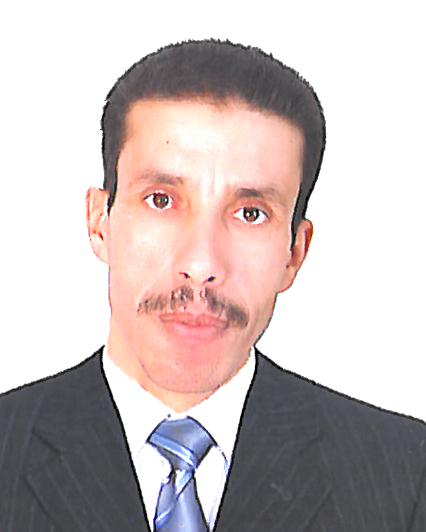 DIOUR JDADE MAAZIZKHEMISSATE GSM  0601720289 / 0630599787mabdelaaziz1@gmail.comecolealmassira2012@gmail.com ETAT CIVIL                NOM                                 : MOUFID                  PRENOM                          : ABDELAAZIZ                  DATE DE NAISSANCE : 10/03/1970                 LIEU  DE NAISSANCE   : ERRACHIDIA   Formation                                 1990 Niveaux bac lycée Mohamed V Goulmima.    EXPERIENCES  PROFESSIONNELLES.          *    01      Ans pointeur principal Ste Houar   Oujda.          *    02      Ans pointeur principal O.R.M.V.A. Tafilalet Er-Rachidia           *    03      Année Caissier Super marché chez Michelle Tinghir.          *    02      Année Gérant  services d’informatique cyber café- Tinghir.          *    03      Enseignat langage français établissement alichraq Tinghir          *    04      Enseignat langage français etablissement attawassol Tinghir            *    01      Chauffeur émissaire Groupe Alfadl Ahbari SARL Beni mellal             *    03      Ans Chauffeur de direction – voiture automatique -USINE  al idrissi les roches noir          *    03      Ans  Chauffeur de direction société VIATT – voiture automatique  Casa blanca,Tanger                      COMPETENCES                              Esprit du travail en Groupe.                                 Dynamique.                                  Capacité d’adaptation.         DIVERS                             Père à 2 enfants / 12 et 13 ans.                            Permis catégorie B.                            Sport pratiqué football / volley-ball  /handball.                             Autres loisirs  Internet / recherches.       Connaissances informatiques :	                        Traitement des textes  Word / Excel, PowerPoint.           LANGAGE :                                                          FRANÇAIS / ANGLAIS / ARABE